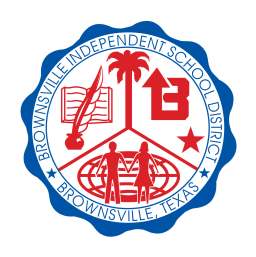 GUIDELINESResearch involving campus level personnel, especially those which involve principals, teachers and students, may not be conducted during the first 20 school days or the last 20 school days of the school yearResearch involving students and personnel of the District must respect the dignity, well-being, and confidentiality of the individual(s), including the rights guaranteed legally and constitutionally and by District policies EF (LEGAL), FL (LEGAL) and GBA (LEGAL).The research shall not unduly interfere with the classroom instructional process or the regular operations of the school or District.Personal, social, and psychological research of any nature must not be in conflict with the rights of individuals or groups.If data will be collected on or from individual students, written permission from the parent/guardian of every student shall be required prior to the implementation of the project.Approved research shall be conducted in accordance with Policies, Rules, and Regulations and AdministrativeApproval of a request to conduct research is not an endorsement and does not compel any personnel of the District to participate in research studies.An approved research study may be terminated at any time by the Superintendent.The District shall not incur any costs associated with the proposed research project.RESEARCH TOPIC(S) - Please indicate up to three research topics that best represent the research focus of your project.If other, please specify:Check all boxes indicating materials submitted as part of your proposal.Cover Sheet (Form A)Research proposal (Form B required) Assurances to Brownsville ISD (Form C required)Access to Confidential Data Form (Form D required)Survey or other instruments to be used for primary data collection Principal's Consent Form (Form F)Time Requirement Form (Form G)Informed consent letters (for teachers, parents and students, as appropriate) (Templates Form H and J) Submit all materials to bahhernandez@bisd.us*Research will not be conducted during the first or last twenty school days or during state testing** Sponsor/ Partner: Applicant's Immediate Administrator (Director/Principal) (required for district employee) Applicant's Chairperson/Faculty Advisor (required for Master's/Doctoral students) District Associate Superintendent Approval (required for outside research agencies) Principal/Director at EACH participating study site.NAME OF APPLICANT (Principal Investigator)Application Submission DateTITLE OF STUDYHOW DOES THE STUDY BENEFIT BISD?Academic AchievementPhysical Health or SafetyAt-Risk StudentsProfessional DevelopmentCollege ReadinessSpecial EducationCurriculum or InstructionStudent Social or Emotional DevelopmentEducation Policy or LeadershipSupplemental ProgramsEmergent Bilingual (EB)Teacher Professional PracticesEthnic or Cultural StudiesOtherProposal ID#	Proposal ID#	Received DateGENERAL PROJECT INFORMATIONGENERAL PROJECT INFORMATIONGENERAL PROJECT INFORMATIONGENERAL PROJECT INFORMATIONGENERAL PROJECT INFORMATIONGENERAL PROJECT INFORMATIONTitle of StudyTitle of Study*Proposed Start Date*Proposed Start Date*Proposed Start Date*Proposed Start DateBrownsville ISD Sponsor/Partner of StudyBrownsville ISD Sponsor/Partner of StudyBrownsville ISD Sponsor/Partner of StudyBrownsville ISD Sponsor/Partner of StudyPrimary Data (collected by the investigator conducting the research, through surveys, interviews, observations, etc.)Primary Data (collected by the investigator conducting the research, through surveys, interviews, observations, etc.)Primary Data (collected by the investigator conducting the research, through surveys, interviews, observations, etc.)Primary Data (collected by the investigator conducting the research, through surveys, interviews, observations, etc.)Primary Data (collected by the investigator conducting the research, through surveys, interviews, observations, etc.)Secondary Data (collected by someone other than the investigator, such as information from district databases.)Secondary Data (collected by someone other than the investigator, such as information from district databases.)Secondary Data (collected by someone other than the investigator, such as information from district databases.)Secondary Data (collected by someone other than the investigator, such as information from district databases.)Secondary Data (collected by someone other than the investigator, such as information from district databases.)MAIN PROJECT CONTACT INFORMATIONTitleFirst NameLast NameOrganizationType of OrganizationType of OrganizationAddressCityStateZip CodeEmailPhone NumberBrownsville ISD EmployeeBrownsville ISD EmployeeBrownsville ISD EmployeeYesNoIf yes, Employee IDIf yes, Employee IDBISD School or DepartmentBISD School or DepartmentELECTRONIC PROPOSAL APPLICATION CHECKLIST